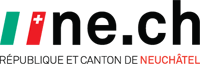 POUVOIR JUDICIAIRESecrétaire au Tribunal régional du Littoral et 
du Val-de-Travers AUTJ42 Pouvoir judiciaireTribunal régional du Littoral et du Val-de-Travers, site de BoudryActivités :Gestion des dossiers du Tribunal, y compris par informatique ; rédaction de la correspondance, de décisions et de procès-verbaux d'audiences ; contacts directs et téléphoniques avec les justiciables, les avocat-e-s et d’autres services de l’administration cantonale.Profil souhaité :CFC d'employé-e de commerce ou titre équivalent ; une expérience préalable au sein d'un pouvoir judiciaire serait un atout ; sens de l'organisation ; aptitude à assumer des responsabilités et à travailler de manière autonome ; capacités rédactionnelles ; excellente maîtrise de l'orthographe et des outils informatiques ; bonne résistance au stress ; facilité de contact ; esprit d'équipe ; rigueur, précision et discrétion ; casier judiciaire vierge.Lieu de travail :Boudry (mobilité dans le canton requise)Entrée en fonction :À convenirClasse 4Délai de postulation :30 janvier 2020 Renseignements :M. Laurent Hug, greffier du Tribunal régional du Littoral et du 
Val-de-Travers, Neuchâtel, tél. 032 889 51 76      
Mme Marika Gafner, responsable administrative, Tribunal régional du Littoral et du Val-de-Travers, Boudry, tél. 032 889 51 35M. Stéphane Forestier, secrétaire général du pouvoir judiciaire,
tél. 032 889 51 88